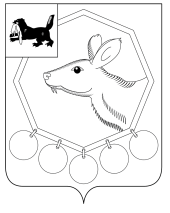 КОНТРОЛЬНО - СЧЕТНАЯ ПАЛАТАМО «БАЯНДАЕВСКИЙ РАЙОН»ЗАКЛЮЧЕНИЕ 16-зПО РЕЗУЛЬТАТАМ ЭКСПЕРТИЗЫ ПРОЕКТА РЕШЕНИЯ ДУМЫ МО «ВАСИЛЬЕВСК» «О БЮДЖЕТЕ НА 2015 ГОД И ПЛАНОВЫЙ ПЕРИОД 2016 И 2017 ГОДОВ»с. Баяндай                                                                              «24» декабря 2014 годаЗаключение составлено аудитором Контрольно – счётной палаты  МО «Баяндаевский район» Дамбуевым Ю.Ф.,  инспектором  Ходоевой М.А.  по экспертизе проекта решения Думы МО «Васильевск»  «О бюджете на 2015 год и плановый период 2015 и 2016 годов» составлено  Контрольно – счетной палатой МО «Баяндаевский район» в соответствии со статьей 23 Положения о бюджетном процессе в МО «Васильевск», утвержденного решением Думы МО «Васильевск»  от 21.12.2012г. №24/1 и на основании  письменного обращения  главы муниципального образования «Васильевск» от 11 ноября 2014 года, при этом последние изменения и дополнения представлены 23 декабря 2014 года. Общие положенияЗаключение на проект Решения Думы МО «Васильевск» «О бюджете на 2015 год и плановый период 2016 и 2017 годов» (далее - Заключение) подготовлено в соответствии с  Бюджетным кодексом Российской Федерации (далее – БК РФ), Положением о бюджетном процессе в муниципальном образовании «Васильевск», утвержденного решением Думы МО «Васильевск» от 21.12.2012г. №24/1, Соглашением о передаче полномочий по осуществлению внешнего муниципального финансового контроля Контрольно-счётной палате муниципального образования «Баяндаевский  район»  от 09.12.2013г.  №14, Положением «О Контрольно-счетной палате муниципального образования «Баяндаевский район», утвержденным  Решением Думы муниципального образования «Баяндаевский район» от 04.10.2011г. №21/5 «Об утверждении Положения о Контрольно-счетной палате муниципального образования «Баяндаевский район», и иными актами действующего федерального и областного законодательства, с учетом норм и положений проекта федерального закона «О федеральном бюджете на 2015 год и плановый период 2016 и 2017 годов» и проекта закона Иркутской области «Об областном бюджете на 2015 год и плановый период 2016 и 2017 годов». При составлении Заключения проверено наличие и оценено состояние нормативной  и методической базы, регулирующей порядок формирования бюджета поселения, параметров его основных показателей.Соблюдение законодательства при составлении проекта решения и представлении его в Думу муниципального образования «Васильевск»Проект решения «О бюджете МО «Васильевск» на очередной финансовый год и плановый период 2016-2017 годов» с необходимыми приложениями определенными ст. 184.2 БК РФ поступил в Контрольно-счетную палату МО «Баяндаевский район» 19 ноября 2014 года для проведения экспертизы, с нарушением ст. 23 Положения о бюджетном процессе в МО «Васильевск».  Вместе с проектом в соответствии со ст.184.2 Бюджетного кодекса РФ поступили в контрольно-счетную палату следующие материалы:Основные направления бюджетной и налоговой политики на 2015 год и плановый период 2016 и 2017 годов;Ожидаемые итоги социально-экономического развития муниципального образования «Васильевск» за 2014 год;Прогноз социально-экономического развития МО «Васильевск» на 2014-2017 годы;Пояснительная записка к прогнозу социально-экономического развития;Оценка ожидаемого исполнения бюджета МО «Васильевск» за 2014 год;Проект решения Думы МО «Васильевск» «О бюджете на 2015 год и плановый период 2016 и 2017 годов» и пояснительная записка к нему;Реестр расходных обязательств МО «Васильевск» на 2015 год и плановый период 2016-2017 годов.Перечень представленных документов и материалов в целом соответствуют требованиям бюджетного законодательства.Основные направления бюджетной и налоговой политики МО «Васильевск» на 2015 год и плановый период 2016-2017 годы» утверждены  Постановлением главы МО «Васильевск» от 30.10.2014г. №51, что соответствует требованиям ст. 172 БК РФ.  Ожидаемые итоги социально-экономического развития МО «Васильевск»  за 2014 год  отражены в отдельной графе показателей Прогноза социально-экономического развития муниципального образования «Васильевск» на 2014-2017 годы, что  соответствует  требованиям ст.184.2 БК РФ и ст.23 Положения о бюджетном процессе в МО «Васильевск. Прогноз социально-экономического развития МО «Васильевск»  на 2014 год и плановый период 2015 и 2016 год одобрен постановлением главы администрации МО «Васильевск» от 14.11.2014г. №54/2.3. Изменения законодательства, учтенные при формировании доходов и расходов бюджета МО «Васильевск» При подготовке проекта бюджета МО «Васильевск» на 2013 год и плановый период 2014 и 2015 годов были учтены:- Федеральный закон от 04.10.2014г. №283-ФЗ «О внесении изменений в Бюджетный кодекс Российской Федерации и статью 30 Федерального закона «О внесении изменений в отдельные законодательные акты Российской Федерации в связи с совершенствованием правового положения государственных (муниципальных) учреждений»;- Федеральный закон от 22.10.2014г. №311-ФЗ «О внесении изменений в Бюджетный кодекс Российской Федерации»;- проект федерального закона «О федеральном бюджете на 2015 год и плановый период 2016 и 2017 годов»;- проект закона Иркутской области «Об областном бюджете на 2015 год  плановый период 2016-2017гг.»;- Закон Иркутской области от 22.10.2013г. №74-ОЗ «О межбюджетных трансфертах и нормативах отчислений доходов в местные бюджеты» (ред. от 14.01.2014г.;- «Положение о бюджетном процессе в МО «Васильевск», утвержденное решением Думы МО «Васильевск» от 21.12.2012г. №24/1;- «Прогноз социально-экономического развития МО «Васильевск» на 2014 год и плановый период до 2017 года»;- «Основные направления бюджетной и налоговой политики муниципального образования «Васильевск», утвержденные  Постановлением главы МО «Васильевск» от 30.10.2014г. №51.  4. Анализ основных направлений бюджетной и налоговой политикиПредставленные в составе документов к проекту решения основные направления бюджетной и налоговой политики МО «Васильевск» на 2015 год и плановый период 2016 и 2017 годов, утвержденные постановлением главы администрации МО «Васильевск» от 30.10.2014г. №93 подготовлены в соответствии с Бюджетным посланием Президента РФ Федеральному Собранию РФ от 13.06.2013г. «О бюджетной политике в 2014-2016 годах» (далее Послание) и включают в себя как поставленные ранее задачи,  так и новые направления, в том числе:- реализация социально-значимых программ и мероприятий, направленных на повышение жизненного уровня населения, совершенствование методов и форм социальной поддержки населения;- повышение результативности бюджетных расходов и оптимизация управления бюджетными средствами;- формирование бюджета на основе муниципальных заданий, включающих действующие и вновь принимаемые расходные обязательства с учетом их приоритетности и сопоставления ожидаемых результатов с реальными возможностями;- обеспечение заинтересованности в расширении доходной базы, повышение собираемости налогов. 5. Анализ основных характеристик бюджетаВ представленном проекте решения  содержатся основные характеристики бюджета  в соответствии с требованиями бюджетного законодательства.          	Проектом решения Думы МО «Васильевск» «О бюджете на 2015 год и на плановый период 2016 и 2017 годов» утверждаются основные характеристики бюджета МО «Васильевск» на 2015 год, а именно:- общий объем доходов в сумме 3821,6 тыс. руб., в том числе безвозмездные поступления 3336,8 тыс. руб.;- общий объем расходов – 3845,84 тыс. руб.;- размер дефицита бюджета  – 24,24 тыс. руб.    На плановый период 2016 и 2017 годов:- общий объем доходов бюджета МО «Васильевск» на 2016 год – 4119,6 тыс. руб., на 2017 год – 4351,8 тыс. руб.;- общий объем расходов на 2016 год – 4146,435 тыс. руб., на 2017 год – 4378,435 тыс. руб.;- размер дефицита бюджета 2016 года  – 26,835 тыс. руб., 2017 года – 26,635 тыс. руб.      В соответствии со ст. 92.1 Бюджетного Кодекса РФ размер дефицита бюджета на 2015 – 2017 годы не превышает 5 процентов утвержденного общего годового объема доходов местного бюджета без учета утвержденного объема безвозмездных поступлений.Проектом решения устанавливается, что в расходной части бюджета МО «Васильевск» на 2015-2017 годы создается резервный фонд администрации МО «Васильевск» в размере 10,0 тыс. руб. ежегодно или около 0,2%,  что соответствует ст.81 БК РФ.Если провести анализ ожидаемого объема расходов в целом, за счет местного бюджета на территории МО «Васильевск», то расходы складываются следующим образом:                                                                                   Таблица 1.Данные об объемах доходов и расходов бюджетаМО «Васильевск», тыс. руб.          Исполнение бюджета по расходам в МО «Васильевск» в 2014 году по сравнению с фактическим исполнением за 2013 год ожидается меньше на  322,5 тыс. руб. или 5,99%.   Прогнозируемые доходы и расходы бюджета на 2015 год и плановый период 2016-2017 годов меньше ожидаемого исполнения 2014 года.По сравнению с ожидаемым исполнением  доходной части бюджета    за 2014 год  прогнозное поступление общей суммы доходов на 2015 год меньше на 1216,3 тыс. руб., или на 24,1%, прогнозное значение общей суммы расходов на 2015 год в сравнении с ожидаемым исполнением 2014 года меньше на  865,2 тыс. руб., или на 19,97%. 	  6. Доходы бюджета МО «Васильевск» В целом доходы бюджета МО «Васильевск» прогнозируются на 2015 год в сумме 3821,6 тыс. руб., что к ожидаемому поступлению доходов в 2014 году составляет 75,9 процента. Данные по доходам бюджета МО «Васильевск» за 2014-2017 годы представлены в таблице 2.Прогноз поступлений налоговых и неналоговых доходов в 2015 году  по сравнению с ожидаемым исполнением 2014 года  ожидается меньше  на 175,1 тыс. руб., что составляет 73,5% от ожидаемого поступления налоговых и неналоговых доходов 2014 года. Объем безвозмездных поступлений в 2015 году планируется в сумме 3336,8 тыс. руб., что меньше ожидаемых показателей 2014 года на 1041,2 тыс. руб. или на 23,8%.  Данное снижение связано со значительным сокращением планируемого объема субсидий, поступающих из бюджетов других уровней.  	Анализ сумм прогнозируемых доходов в бюджет МО «Васильевск» произведен Контрольно-счетной палатой с учетом показателей ожидаемого поступления доходов в 2014 году. Данные представлены в таблице 3.Таблица 3Суммы прогнозируемых доходов в бюджет МО «Васильевск» на 2014-2017годы, тыс. руб.Налог на доходы физических лиц. Прогноз поступлений  налога на доходы физических лиц на 2015 год составляет 149,5 тыс. руб., что на 1,0 тыс.руб. больше ожидаемого поступления текущего года. На плановый период 2016-2017гг. по данной статье доходов прогнозируется ежегодный прирост.Налог на имущество. Прогноз поступлений  налога на имущество на 2015 год составляет 201,7 тыс. руб., что на 56,9 тыс.руб. больше ожидаемого поступления текущего года. На плановый период 2016-2017гг. по данной статье доходов прогнозируется ежегодный прирост.Налоги на совокупный доход. Прогноз поступлений  налога на совокупный доход на 2015 год составляет 37,0 тыс.руб., что на 6,1 тыс.руб. меньше ожидаемого поступления текущего года. На плановый период 2016г. и 2017г. прогнозируется рост поступлений по данной статье доходов.Налоги на товары реализуемые на территории РФ.        Законом Иркутской области "Об областном бюджете на 2015 год и на плановый период 2016 и 2017 годов" определены дифференцированные нормативы отчислений в местные бюджеты от акцизов на автомобильный и прямогонный бензин, дизельное топливо, моторные масла для дизельных и (или) карбюраторных (инжекторных) двигателей, производимых на территории Российской Федерации, подлежащих зачислению в консолидированный бюджет Иркутской области, в соответствии с которыми прогнозируется поступление по данному виду доходов в  2015 году 86,6 тыс. руб., в 2016 году 118,1 тыс. руб., в 2017 году 97,9 тыс. руб. Государственная пошлина. Прогноз поступлений  гос.пошлины на 2015 год составляет 10,0 тыс. руб., что на 2,5 тыс.руб. меньше ожидаемого поступления текущего года. На плановый период 2016-2017гг. по данной статье доходов изменения не прогнозируются.7. Расходы бюджета  МО «Васильевск»          Расходы  бюджета МО «Васильевск» на 2015 год предлагается утвердить в сумме 3845,8 тыс. руб., что меньше ожидаемого исполнения бюджета 2014 года на 865,1 тыс. руб. или  на 19,97%. На плановый период 2016 года объем расходов прогнозируется в сумме 4146,4 тыс. руб., на 2017 год – 4378,4 тыс. руб.Как видно из таблицы 4 в целом расходная часть бюджета 2015 года меньше ожидаемого исполнения 2014 года на  24% в том числе: по разделу «Общегосударственные вопросы» меньше на 926,5 тыс. руб. или на 34,9%; по разделу «Национальная оборона» больше на 3,8 тыс. руб. или на 7,8%; по разделу «Национальная экономика» меньше на 224,4 тыс. руб. или 65,2%; по разделу «Культура» больше на 173,9 тыс. руб. или на 12,99%;по разделу «Жилищно-коммунальное хозяйство» меньше на 253,8 тыс.руб. или на 52,5%; по разделу «Социальная политика» больше на 9,8 тыс. руб. или на 12,98%.  В плановом периоде 2016-2017 годов прогнозные показатели по разделам «Общегосударственные расходы», «Жилищно-коммунальное хозяйство», «Национальная экономика» меньше показателей ожидаемого исполнения бюджета 2014 года. Общая сумма расходов бюджетов на 2016 -2017 годы в проекте бюджета определена ниже ожидаемого исполнения 2014 года.Таблица 4Ожидаемые объемы расходов в бюджете МО «Васильевск» за 2014 год и прогноз расходов бюджета на 2015 – 2017 годы, тыс. руб.8. Соответствие ассигнований на 2015-2017 годы, объемам финансирования, утвержденным в муниципальных целевых программахВ проекте решения Думы МО «Васильевск» «О бюджете на 2015 год и плановый период 2016 и 2017 годов» запланированы бюджетные ассигнования на реализацию муниципальных программ в сумме 144,6 тыс.руб., что составляет 3,8% от общего объема расходов бюджета.При формировании бюджета поселения на 2015-2017 годы не реализована задача увеличения доли целевых программ в структуре расходов бюджета путем использования программно-целевого принципа организации деятельности исполнительных органов государственной власти при планировании и осуществлении расходов бюджета, поставленная в Бюджетном послании Президента РФ.В нарушение статьи 86, 87 Бюджетного кодекса РФ в проекте бюджета показатели объемов бюджетных ассигнований на исполнение программных мероприятий не соответствуют сведениям об объемах средств на исполнение расходных обязательств по программам, содержащимся в Реестре расходных обязательств, а именно муниципальные правовые акты, утверждающие муниципальные программы в Реестр расходных обязательств муниципального образования «Васильевск» не включены, таким образом оценка объемов бюджетных ассигнований для исполнения включенных в реестр расходных обязательств, была произведена путем увеличения общей суммы по соответствующим разделам и подразделам бюджетной классификации.Таблица 5Перечень муниципальных программ, реализуемых за счет средств бюджета поселения, тыс.руб.	При анализе распределения бюджетных ассигнований несоответствия объемов финансирования, указанных в муниципальных программах и объемов бюджетных ассигнований в проекте бюджета не выявлены.9. Выводы и рекомендации:Перечень и содержание документов, представленных одновременно с проектом бюджета соответствуют требованиям федерального бюджетного законодательства. Рекомендуем принять  проект бюджета МО «Васильевск» на 2014 год и плановый период 2015 и 2016 годов.Председатель                 		                                                  Дамбуев Ю.Ф.  Инспектор									Ходоева М.А.20132014(ожид.исп.)2015(прогноз)Плановый периодПлановый период20132014(ожид.исп.)2015(прогноз)20162017Всего доходов5252,45037,93821,64119,64351,8Рост (+; -) в %х-4,1-24,17,85,6Всего расходов 5385,55063,03845,84146,44378,4Рост (+; -) в %х-5,99-24,07,85,6Таблица 2   Таблица 2   Таблица 2   Таблица 2   Таблица 2   Таблица 2   Таблица 2   Ожидаемое поступление доходов в бюджет МО «Васильевск» за 2014 год и прогноз поступления доходов на 2015 – 2017 годы, тыс. руб.Ожидаемое поступление доходов в бюджет МО «Васильевск» за 2014 год и прогноз поступления доходов на 2015 – 2017 годы, тыс. руб.Ожидаемое поступление доходов в бюджет МО «Васильевск» за 2014 год и прогноз поступления доходов на 2015 – 2017 годы, тыс. руб.Ожидаемое поступление доходов в бюджет МО «Васильевск» за 2014 год и прогноз поступления доходов на 2015 – 2017 годы, тыс. руб.Ожидаемое поступление доходов в бюджет МО «Васильевск» за 2014 год и прогноз поступления доходов на 2015 – 2017 годы, тыс. руб.Ожидаемое поступление доходов в бюджет МО «Васильевск» за 2014 год и прогноз поступления доходов на 2015 – 2017 годы, тыс. руб.Ожидаемое поступление доходов в бюджет МО «Васильевск» за 2014 год и прогноз поступления доходов на 2015 – 2017 годы, тыс. руб.НаименованиеОценка ожидаемого исполнения бюджета в 2014 годуПрогноз бюджета на 2015 годОтклонение прогноза 2015г. от оценки 2014г.Отношение прогноза 2015г к оценке 2014г.,              (%)Плановый периодПлановый периодНаименованиеОценка ожидаемого исполнения бюджета в 2014 годуПрогноз бюджета на 2015 годОтклонение прогноза 2015г. от оценки 2014г.Отношение прогноза 2015г к оценке 2014г.,              (%)20162017НАЛОГОВЫЕ И НЕНАЛОГОВЫЕ ДОХОДЫ, в том числе 659,9484,8-175,173,5536,7532,7налоговые доходы647,4474,8-172,673,3526,7522,7неналоговые доходы12,510,0-2,580,010,010,0БЕЗВОЗМЕЗДНЫЕ ПОСТУПЛЕНИЯ4378,03336,8-1041,276,23582,93819,1ИТОГО ДОХОДОВ5037,93821,6-1216,375,94119,64351,8Наименование показателей2014 год  (ожид. поступ-е)Прогноз на 2015Откл. (гр.3-гр.2)Плановый периодПлановый периодНаименование показателей2014 год  (ожид. поступ-е)Прогноз на 2015Откл. (гр.3-гр.2)20162017123456Всего доходов5037,93821,6-1216,34119,64351,8Налоговые доходы647,4474,8-172,6526,7522,7НДФЛ148,5149,51,0156,8161,5Налоги на товары реализуемые на территории РФ311,086,6-224,4118,197,9Налоги на совокупный доход43,137,0-6,138,039,0Налог на имущество144,8201,756,9213,8224,3Неналоговые доходы12,510,0-2,510,010,0Государственная пошлина12,510,0-2,510,010,0Безвозмездные поступления от др. бюджетов4378,03336,8-1041,23582,93819,1Наименование разделовОжидаемое исполнение за 2014 годПрогноз на 2015 годРост (снижение) расходов 2015года к 2014 годуРост (снижение) расходов 2015года к 2014 годуПлановый периодПлановый периодПлановый периодПлановый периодНаименование разделовОжидаемое исполнение за 2014 годПрогноз на 2015 годРост (снижение) расходов 2015года к 2014 годуРост (снижение) расходов 2015года к 2014 году2016г.2016г.2017г.2017г.Наименование разделовОжидаемое исполнение за 2014 годПрогноз на 2015 годРост (снижение) расходов 2015года к 2014 годуРост (снижение) расходов 2015года к 2014 годутыс. руб.2016/ 2014, %тыс. руб.2017/ 2014, %Наименование разделовтыс. руб.тыс. руб.тыс. руб.%тыс. руб.2016/ 2014, %тыс. руб.2017/ 2014, %123456789Общегосударственные вопросы2652,31725,8-926,5-34,91842,769,51816,968,5Национальная оборона48,952,73,87,853,4109,251,0104,3Национальная экономика, в т.ч.МЦП «Развитие сети автомобильных дорог общего пользования в МО «Васильевск»344,3311,0119,986,6-224,4-224,4-65,2-72,2150,4118,143,737,97130,297,937,831,5Жилищно-коммунальное хозяйство483,8230,0-253,8-52,5130,026,9140,028,9Культура1338,51512,4173,912,991661,3124,11816,4135,7Социальная политика75,585,39,812,9885,3112,9885,3112,98Межбюджетные трансферты119,7119,7--119,7100119,7100Нераспределенные расходы----103,7-218,9-Итого:5062,993845,8-1217,2-24,04146,481,94378,486,5№№Наименование ПрограммОбъем бюджетных ассигнованийОбъем бюджетных ассигнованийОбъем бюджетных ассигнованийОбъем бюджетных ассигнованийОбъем бюджетных ассигнованийОбъем бюджетных ассигнований№№Наименование ПрограммПроект бюджетаПроект бюджетаПроект бюджетаПрограммаПрограммаПрограмма№№Наименование Программ2015201620172015201620171«Меры профилактики злоупотребления наркотически-ми и психотропными веществами на территории МО «Васильевск» на 2014-2015 гг.»1,0--1,0--2«Развитие дорог общего пользования местного значения МО «Васильевск на 2012-2015годы» с последующим развитием до 2020 года.86,6118,197,986,6118,197,93«Комплексная целевая программа развития и поддержки малого и среднего предпринимательства на территории МО «Васильевск» на 2013-2015 годы»1,0--1,0--4«Целевая муниципальная программа в области энерго-сбережения и повышения энергетической эффектив-ности на территории МО «Васильевск» на 2012-2014 годы» с последующим развитием до 2020 года50,050,050,050,050,050,05«Мероприятия по профилактике экстремизма и терро-ризма, а также минимизации и (или) ликвидации пос-ледствий проявлений  терроризма и экстремизма на территории МО «Васильевск» на 2013-2015 гг.»1,0--1,0--6«Обеспечение безопасности населения на транспорте в МО «Васильевск» на 2015-2017гг.»2,02,02,02,02,02,07«Организация и проведение оплачиваемых временных работ в МО «Васильевск» на 2014-2017гг.»3,03,03,03,03,03,0Итого по муниципальным программамИтого по муниципальным программам144,6173,1152,9144,6173,1152,9